ООО Торговый Дом «АгроХимИнженеринг»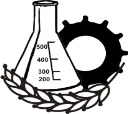 . Чебоксары, пр.М. Горького дом 18а, помещение 4б.  Телефон (8352)29-03-66, факс 43-91-91ОГРН 1142130016159  ИНН 2130146942  КПП 213001001р/с №40702810229040000726 в Филиал «Нижегородский» ОАО «АЛЬФА-БАНК»(ИНН 7728168971,ОГРН 1027700067328, БИК 042202824  к/с №30101810200000000824 в ВОЛГО-ВЯТСКОЕ ГУ БАНКА РОССИИ).12.05.22Усилитель химчистки на перхлорэтилене СВ У-01                                               (аналог из каталога Универ 8101)D1Усилитель химчистки на перхлорэтилене СВ У-02                                                           (аналог из каталога Универ 8102)D2                                    Антистатик СВ А-01 (аналог из каталога Универ 8201)  Пятновыводка и средство для зачистки перед стиркой                                                Sanfil Optima W3   (аналог из каталога Универ 8301)№Номинальный объемканистры, л.Масса, кг.   Цена, руб.за1 кг.с НДСЦеназа канистру№Номинальный объемканистры, л.Масса, кг.   Цена, руб.за1 кг.с НДСЦеназа канистру№Номинальный объемканистры, л.Масса, кг.695Ценаза канистру202069513 900№Номинальный объем, л.Масса, кг.   Цена, руб.за1 кг.с НДСЦенаОООТД «АХИ»№Номинальный объем, л.Масса, кг.   Цена, руб.за1 кг.с НДСЦенаОООТД «АХИ»2020690 13 800№Номинальный объем, л.Масса, кг.   Цена, руб.за1 кг.с НДСЦенаОООТД «АХИ»№Номинальный объем, л.Масса, кг.   Цена, руб.за1 кг.с НДСЦенаОООТД «АХИ»202070014 000№Номинальный объем, л.Масса, кг.   Цена, руб.за1 кг.с НДСЦенаОООТД «АХИ»№Номинальный объем, л.Масса, кг.   Цена, руб.за1 кг.с НДСЦенаОООТД «АХИ»202055011 000